	Genève, le 31 janvier 2012Madame, Monsieur,1	Suite à la Circulaire 203 du 23 juin 2011, j'ai l'honneur de vous informer que durant la séance plénière du 16 décembre 2011, 34 Etats Membres participant à la dernière réunion de la Commission d'études 15 n'ont pas approuvé les textes des projets de nouvelle Recommandation UIT-T G.8113.1 et UIT-T G.9980. 2	Les titres des nouvelles Recommandations qui n'ont pas été approuvées sont les suivants:–	Recommandation UIT-T G.8113.1, Mécanisme d'exploitation, d'administration et de maintenance pour la technologie MPLS-TP dans les réseaux de transport par paquets.–	Recommandation UIT-T G.9980, Télégestion d'équipements des locaux client sur des réseaux large bande – Protocole de gestion d'équipements des locaux client sur un réseau étendu (CWMP).3	Le motif de la non-approbation de la Recommandation UIT-T G.8113.1 est l'opposition exprimée par cinq Etats Membres comme décrit dans la section 4.4.2 du Rapport COM15-R27 de la Commission d'études 15: www.itu.int/md/meetingdoc.asp?lang=en&parent=T09-SG15-R-0027.4	Le motif de la non-approbation de la Recommandation UIT-T G.9980 est l'opposition exprimée par un Etat Membre comme décrit dans la section 4.4.4 du Rapport COM15-R27 de la Commission d'études 15: www.itu.int/md/meetingdoc.asp?lang=en&parent=T09-SG15-R-0027. Veuillez agréer, Madame, Monsieur, l'assurance de ma considération distinguée.Malcolm Johnson
Directeur du Bureau de la
normalisation des télécommunicationsBureau de la normalisation
des télécommunications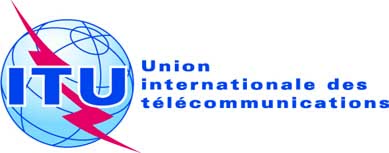 Réf.:Circulaire TSB 256COM 15/GJAux administrations des Etats Membres de l'UnionTél.:
Fax:
E-mail:+41 22 730 5515
+41 22 730 5853
tsbsg15@itu.int Copie:Aux Membres du Secteur UIT-T;Aux Associés de l'UIT-T de la Commission d'études 15 de l'UIT-T;-	Aux établissements universitaires participant aux travaux de l'UIT-T;-	Aux Président et Vice-Présidents de la 
Commission d'études 15;-	Au Directeur du Bureau de développement des télécommunications;-	Au Directeur du Bureau des radiocommunicationsObjet:Non-approbation des nouvelles Recommandations UIT-T G.8113.1 et UIT-T G.9980